ОТЧЕТ О РЕЗУЛЬТАТАХ САМООБСЛЕДОВАНИЯРАЗДЕЛ 1.  ОБЩИЕ СВЕДЕНИЯ ОБ ОБРАЗОВАТЕЛЬНОМ УЧРЕЖДЕНИИПолное наименование образовательного учреждения в соответствии с УставомМесто нахождения образовательного учреждения в соответствии с УставомУстав образовательного учреждения Лицензия выдана «18» октября 2016 г., серия 56ЛО1, № 0004970, регистрационный номер  3008-2, Министерство образования Оренбургской области, ИНН 5651004290 с приложениями:1.5. Свидетельство об аккредитации организации выдано «01» августа 2016 г., регистрационный номер №1968 Министерство образования Оренбургской области, серия 56А01 № 0003633, срок действия свидетельства   до «29» декабря 2023 года.Директор образовательного учреждения (Ф.И.О. полностью), квалификационная категория (как директора), преподаваемый предмет Заместители директора ООУ по направлениям (Ф.И.О. полностью), предметЦели образования:воспитание социально активной личности, имеющей гражданскую позицию, способной к самореализации и сотрудничеству в условиях быстроменяющегося общества, умеющей брать ответственность на себя, в том числе и за собственную судьбу.Новое качество образования как результат деятельности школы в новых условиях.Задачи: обеспечить усвоение учащимися обязательного минимума содержания начального, основного, среднего (полного) общего образования на уровне требований федерального государственного образовательного стандарта второго поколения; создать условия для повышения качества образовательного процесса, обеспечения его стабильности и результативности; обновить содержание образования с учетом БУП-2017 г., повысить доступность и эффективности образовательного процесса; совершенствовать систему предпрофильного обучения; ввести в образовательный процесс новые образовательные и информационные технологии; обеспечить  системное использование здоровьесберегающих технологий;  создать систему дополнительного образования (расширить сеть предметных кружков и кружков по интересам);создать условия для самореализации педагогов и учащихся через проектную, исследовательскую и другие виды деятельности; совершенствовать содержание и формы работы  Совета школы; модернизировать работу с родителями;усилить воспитательный потенциал учебных занятий и совершенствовать систему работы классных руководителей.РАЗДЕЛ 2.  ОРГАНИЗАЦИЯ ОБРАЗОВАТЕЛЬНОГО ПРОЦЕССА2.1. Контингент обучающихся по ступеням образования2.2. Структура классовКоличество классов-комплектов (при наличии в малочисленной и малокомплектной школе)   2012/2013 учебный год -  82013/2014 учебный год -  82014-2015 учебный год – 82015-2016 учебный год – 72016-2017 учебный год – 72017 год - 72.4. Сведения о наполняемости специальных (коррекционных) классов  (с указанием вида) за три года, предшествующих экспертизе и в текущем учебном году (для ООУ, реализующих указанные программы)Сведения о наполняемости специальных (коррекционных) разновозрастных групп – НЕТ2.4.1.Сведения о количестве детей, обучающихся в общеобразовательных классах, для которых выполняются рекомендации  ПМПК (с указанием вида за три года, предшествующих экспертизе и в текущем учебном году)2.4.2.Сведения о количестве детей, имеющих рекомендации ПМПК и обучающихся в общеобразовательных классах на общих условиях (с указанием вида за три года, предшествующих экспертизе и в текущем учебном году) - НЕТ2.5. Альтернативные формы освоения образовательных программ нетРАЗДЕЛ 3.  Содержание образовательного процесса3.1 Программы, реализуемые образовательным учреждением (отметить знаком "+")* Под авторскими программами понимаются программы, составленные педагогами данного или другого образовательного учреждения.3.2. Перечень  классов, обучающихся по программам учебно-методических комплектов за три года, предшествующих экспертизе и в текущем учебном годуа) развивающим б) традиционным Перечень программ и учебников по предметам – см. Приложение № 1(указать все программы и учебники,  используемые ОУ по предметам с указанием автора и года издания)3.4. Библиотечный фонд.3.5.  Сведения об отсутствии рабочих программ(в течение трех лет, предшествующих экспертизе в рамках аккредитации, и в текущем учебном году)3.6. Проектная, инновационная деятельность, опытно-экспериментальная работа, предусмотренная вариативной частью учебным планом образовательного учреждения (не в рамках технологии ведения предмета) - отсутствует 3.7. Выполнение реализуемых учебных программ  по объёму учебного времени образовательным учреждением  (за три года, предшествующих экспертизе):% выполнения программа)  за курс начального общего образования в МБОУ «Новоникольская ООШ»б) за курс основного общего образования в МБОУ «Новоникольская ООШ»РАЗДЕЛ 4. КАЧЕСТВО ПОДГОТОВКИ ВЫПУСКНИКОВ 4.1. Положительные результаты итоговой аттестации выпускников в течение трех последних лет4.2. Доля обучающихся, освоивших образовательные программы  на «4» и «5» (на ступени)а) всегоб) отдельно по уровням обучения Сведения об участии выпускников 9 классов в ГИА (в форме ОГЭ)МАТЕМАТИКАРУССКИЙ ЯЗЫКСведения об участии выпускников 9 классов в ОГЭСведения об обучающихся, не освоивших программы ступениСведения о выпускниках-медалистахСведения об  обучающихся образовательного учреждения занявших призовые (1-3) места на муниципальных предметных олимпиадах (в течение трех последних лет)(указать фамилии обучающихся – победителей) Количество обучающихся образовательного учреждения занявших призовые (1-3) места на областных предметных олимпиадах и названия этих олимпиад (в течение трех лет)Количество обучающихся, ставших ЛАУРЕАТами, ПРИЗЕРами различных предметныхконкурсных форм  (научно-практические конференции, турниры и т.д. за последние 3 года), (муниципальный, региональный, федеральный уровень)РАЗДЕЛ 5.  ДОПОЛНИТЕЛЬНОЕ ОБРАЗОВАНИЕ 5.1. Творческие объединения, кружки, реализующие программы дополнительного образованияРАЗДЕЛ 6. КАДРОВОЕ ОБЕСПЕЧЕНИЕ ОБРАЗОВАТЕЛЬНОГО ПРОЦЕССА6.1. Качественные характеристики педагогических кадров, осуществляющих образовательный процесс в текущем учебном году* в МБОУ «Новоникольская ООШ»* в таблице указываются сотрудники, которые фактически осуществляют образовательный процесс в данном образовательном учрежденииИнформация о педагогических работниках МБОУ «Новоникольская ООШ»в 2017г.6.2. Отсутствие специалистов по предметам: (указать название предмета, учебный год, срок, в течение которого предмет не изучался)  - нет6.3. Предметы, которые ведут неспециалисты –  музыка, ОБЖ, информатика, технология, ИЗО;6.4. Состав педагогических кадров, работающих в специальных (коррекционных) классах6.5. Сведения о наличии специалистов  (логопедов, психологов, дефектологов и др.) по проведению коррекционных занятий (указать должность и количество) РАЗДЕЛ 7. ИНФОРМАЦИОННО - ТЕХНИЧЕСКОЕ ОСНАЩЕНИЕ7.1. Информационно-компьютерное оснащение7.2. Наличие оснащенных специализированных кабинетов, спортивных залов, мастерских7.2. Количество экземпляров  учебной и учебно- методической литературы из общего количества единиц хранения библиотечного фонда, состоящих на учете, в расчете на одного обучающегося.7.3. Наличие  в образовательной организации системы электронного документооборота - отсутствует.7.4. Наличие читального зала библиотеки, в том числе: - да7.4.1 С обеспечением возможности работы на стационарных компьютерах или использования переносных компьютеров – нет7.4.2 С медиатекой - нет7.4.3  Оснащенного средствами сканирования и распознавания текста - да7.4.4 С выходом в Интернет с компьютеров, расположенных в помещении библиотеки –нет7.4.5 С контролируемой распечаткой бумажных материалов - нет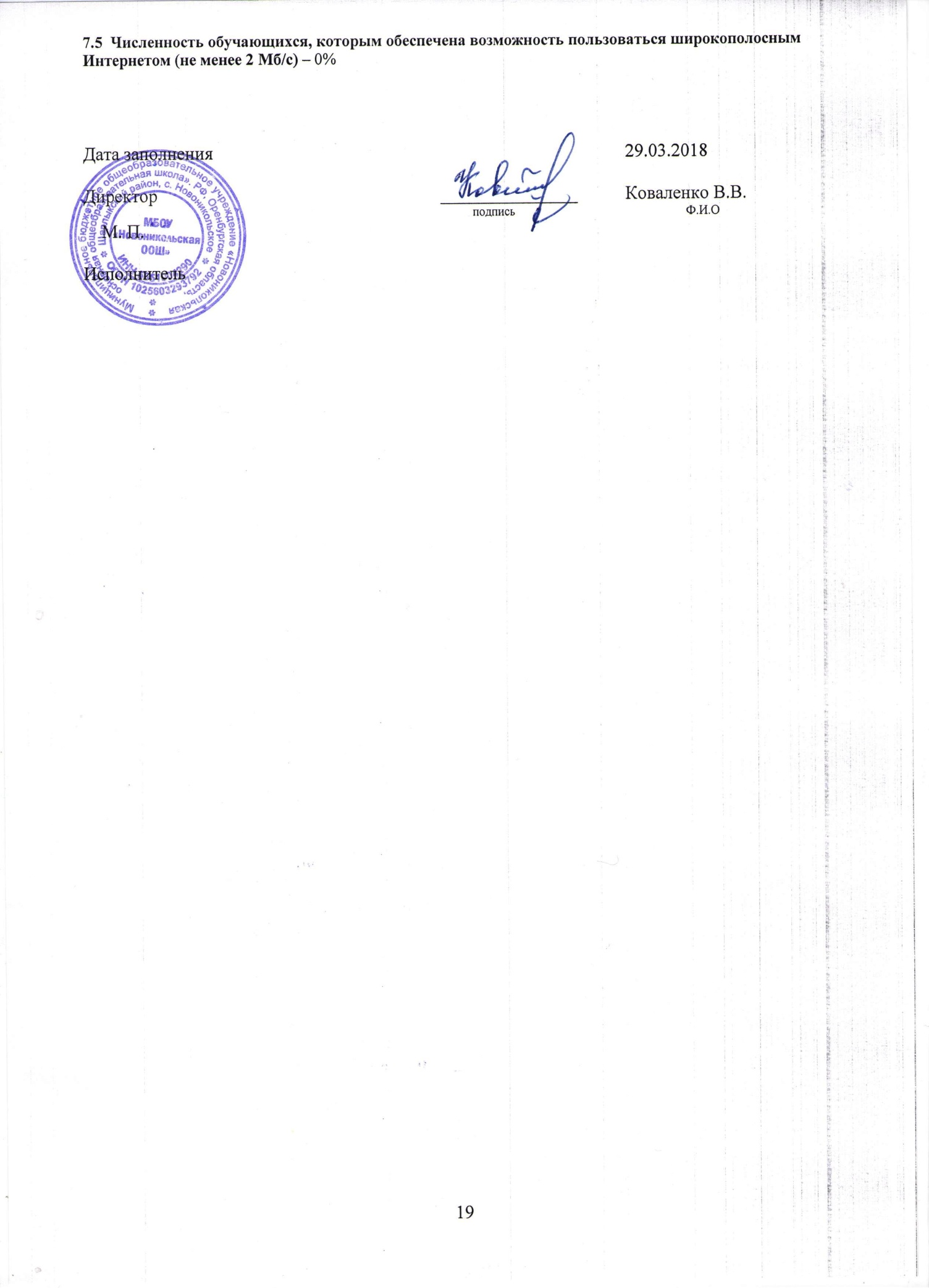 Информация об образовательных программах, реализуемых в  2017 году и численности обучающихся в МБОУ «Новоникольская ООШ».Муниципальное бюджетное общеобразовательное учреждение  «Новоникольская основная общеобразовательная школа»461481, Оренбургская область, Шарлыкский район, село Новоникольское, ул. Школьная, д. 6Телефон(835358)26555Факс-e-mailnikolsshkola@yandex.ruДата регистрации05 октября 2011 г.Название инспекции ФНСМежрайонная инспекция ФНС №10 по Оренбургской областиРеализуемые образовательные программыУровень (ступень), направленность, Нормативный срок освоения123Основные общеобразовательные программы начального общего образованияНачальное общее образование4 годаОсновные общеобразовательные программы основного общего образованияОсновное общее образование5 летКоваленко Валентина Владимировна, высшая квалификационная категория, русский язык и литература.Филатова Наталия Петровна – учебно-воспитательная работа, государственная итоговая аттестация выпускников 9 классаСоколова Надежда Александровна – внеклассная и внешкольная воспитательная работа, психологУчебный годУчебный год2014/20152014/20152014/20152015/20162015/20162015/20162016/20172016/201720172017Уровни Уровни I II IIII II IIII III IIКоличество обучающихсяВ учреждении ВСЕГО262972128	-1931Количество обучающихсяИз них  всего в выпускных  классах44476-4977Количество обучающихсяВ учреждении всего с рекомендацией ПМПКИз них обучаются:22-42--413Количество обучающихся- в  специальных (коррекционных) классах ----------Количество обучающихся- надомное обучение2--2--2-2Количество обучающихся- в общеобразовательных классах в соответствии с рекомендациями ПМПК-	2--2--211Количество обучающихся- в общеобразовательных классах на общих основаниях ----------Количество обучающихся- в выпускных  классах с    рекомендациями ПМПК----------Год2014-20152014-20152014-20152015-20162015-20162015-20162016-20172016-201720172017Ступени IIIIIIIIIIIIIIIIIIОбщее кол-во классов45245-4545Из них:Общеобразовательные45245-4545Специальные (коррекционные) – надомное обучение (с указ. вида) 1 (VIII вида)1 (VIII вида)-2 (VIII вида)---2 (VIII вида)-2 (VIII вида)Профильные ----------Выпускные (4-е; 9-е; 11-е)11111-1111уч. г.   классы вид1кл.2 кл.3 кл.4 кл.5 кл.6 кл.7 кл.8 кл.9 кл.2013-2014VII---------2013-2014VIII---------2013-2014VIII (н/д)-1-------2014-2015VII---------2014-2015VIII---------2014-2015VIII (н/д)--2------2015-2016VII---------2015-2016VIII---------2015-2016VIII (н/д)---2-----2016-2017VII---------2016-2017VIII---------2016-2017VIII (н/д)----2----2017годVII---------2017годVIII---------2017годVIII (н/д)-----2---уч. г.   классы вид1кл.2 кл.3 кл.4 кл.5 кл.6 кл.7 кл.8 кл.9 кл.2013-2014VII----1-1-12013-2014VIII---1-1--12013-2014VIII (н/д)---------2014-2015VII---------2014-2015VIII----1-1--2014-2015VIII (н/д)---------2015-2016VII---------2015-2016VIII-----1-1-2015-2016VIII (н/д)---------2016-2017VII---------2016-2017VIII------1-12016-2017VIII (н/д)---------2017VII---------2017VIII-1-----1-2017VIII (н/д)---------Кол-во уч-ся, осваивающих образовательные программы в формах …0I ступеньII ступеньВСЕГО 12345семейного образования0000экстерната0000обучения по индивидуальному учебному плану (не на дому)0000обучения по индивидуальному учебному плану (на дому по медицинской справке)0000дистанционного образования0000другие (самообразование)0000        По авторствуПо уровню                  Рекомендованные МО РФ*Авторские (указать предмет)Другиебазовые+--углубленные---профильные---специальные (коррекционные)+--программы профессиональной подготовки  (с указанием профессии) ---ФГОС+--Другие ---Учебный год2013/20142013/20142014/20152014/20152015/20162015/20162016/20172016/201720172017          уровниобразования                ПереченькомплектовI III II IIIIIIIIIСистема Л.В. Занкова-------Система Эльконина –Давыдова-------ОС «Школа 2100»-------              Учебный год   ПереченьКомплектов2013/20142014/20152015/20162016/20172017123456«Начальная школа XXI века»-----«Гармония»1,2,3,41,2,3,41,2,3,41,2,3,42,3,4«Школа России»----1«Классическая начальная школа»-----«Перспективная начальная школа»-----«Планета знаний»-----Другие-----Книжный фонд (экз.)6353в том числе:учебники 1322учебно-метод. литература488Художественная4136Названия предметовНазвания предметовНазвания предметовНазвания предметовНазвания предметов2013/20142014/20152015/20162016/20172017----------Учебный годКлассТемаРуководитель (Ф.И.О., ученая степень, звание)1234----Учебный год2014-2015г.2014-2015г.2014-2015г.2014-2015г.2015-2016 г2015-2016 г2015-2016 г2015-2016 г2016-2017 г2016-2017 г2016-2017 г2016-2017 г2017201720172017Названиепредметов1 кл.  2 кл.3 кл.4 кл.1 кл.  2 кл.3 кл.4 кл.1 кл.  2 кл.3 кл.4 кл.1 кл.  2 кл.3 кл.4 кл.Названиепредметов% выполнения программ% выполнения программ% выполнения программ% выполнения программ% выполнения программ% выполнения программ% выполнения программ% выполнения программ% выполнения программ% выполнения программ% выполнения программ% выполнения программ% выполнения программ% выполнения программ% выполнения программ% выполнения программРусский язык100100100100100100100100100100100100100100100100Литературное чтение100100100100100100100100100100100100100100100100Математика100100100100100100100100100100100100100100100100Окружающий мир100100100100100100100100100100100100100100100100Технология100100100100100100100100100100100100100100100100Музыка100100100100100100100100100100100100100100100100Физическая культура100100100100100100100100100100100100100100100100ИЗО100100100100100100100100100100100100100100100100Информатика100100100100100100100100100100100100100100100100Английский язык100100100100100100100100100100100100100100100100Учебный годНазвание предметов2015/162015/162015/162015/162015/162016/172016/172016/172016/172016/172016/17201720172017201720172017Учебный годНазвание предметов5 кл.6 кл.7 кл.8 кл.9 кл.9 кл.5 кл.6 кл.7 кл.8 кл.9 кл.9 кл.5 кл.6 кл.7 кл.8 кл.9 кл.Русский яз.100100100100100100100100100100100100100100100100100Литература100100100100100100100100100100100100100100100100100Математика100100100100Алгебра100100100100100100100100100100100Геометрия1001009999100100999910010099История100100100100100100100100100100100100100100100100100Географическое краеведение100100100-----Немецкий язык100100100100100100100100100100100100Английский яз100100100100100Физика100100100100100100100100100100100Химия100100100100100100100100Обществознание100100100100100100100100100100100100100100100100100География100100100100100100100100100100100100100100100100100Биология100100100100100100100100100100100100100100100100100Технология100100100100100100100100100100100100ИЗО100100100100100100100100100100100Черчение-----------Физическая культура100100100100100100100100100100100100100100100100100Музыка100100100100100100100100100100100100ИКТ100100100100100100100100100100100100100100100100100ОБЖ1001001001009999100100100100100100100100100100100Искусство100100100-----Профессиональный курс100100100100100Биологическоекраеведение100Учебный годКоличество выпускниковКоличество выпускниковКоличество выпускниковКоличество выпускниковКоличество выпускниковКоличество выпускниковКоличество выпускниковКоличество выпускниковКоличество выпускниковКоличество выпускниковКоличество выпускниковКоличество выпускниковУчебный год2014-20152014-20152014-20152015-20162015-20162015-20162016-20172016-20172016-2017201720172017Уровни  обученияВсего Освоивших программы ступени%Всего Освоивших программы ступени% Всего Освоивших программы ступени% Всего Освоивших программы ступени% I уровень 44100771004410044100II уровень44100661008810088100III уровень44100---------Учебный годКоличество выпускниковКоличество выпускниковКоличество выпускниковКоличество выпускниковКоличество выпускниковКоличество выпускниковКоличество выпускниковКоличество выпускниковКоличество выпускниковКоличество выпускниковКоличество выпускниковКоличество выпускниковУчебный год2014-2015г.2014-2015г.2014-2015г.2015-2016г.2015-2016г.2015-2016г.2016-2017г.2016-2017г.2016-2017г.201720172017Уровни  обучениявсегоиз них на 4-5%всегоиз них на 4-5%всегоиз них на 4-5%всегоиз них на 4-5%I уровень 42507228,543754375II уровень 4006233,383388338III уровень 4375---------Количество выпускниковКоличество выпускниковКоличество выпускниковКоличество выпускниковКоличество выпускниковКоличество выпускниковКоличество выпускниковКоличество выпускниковКоличество выпускниковКоличество выпускниковКоличество выпускниковКоличество выпускниковКоличество выпускниковКоличество выпускниковКоличество выпускниковКоличество выпускниковКоличество выпускниковКоличество выпускниковОбщеобразовательные классыОбщеобразовательные классыОбщеобразовательные классыОбщеобразовательные классыОбщеобразовательные классыОбщеобразовательные классыОбщеобразовательные классыОбщеобразовательные классыОбщеобразовательные классыКлассы, обеспечивающие дополнительную(углубленную, профильную) подготовкуКлассы, обеспечивающие дополнительную(углубленную, профильную) подготовкуКлассы, обеспечивающие дополнительную(углубленную, профильную) подготовкуКлассы, обеспечивающие дополнительную(углубленную, профильную) подготовкуКлассы, обеспечивающие дополнительную(углубленную, профильную) подготовкуКлассы, обеспечивающие дополнительную(углубленную, профильную) подготовкуКлассы, обеспечивающие дополнительную(углубленную, профильную) подготовкуКлассы, обеспечивающие дополнительную(углубленную, профильную) подготовкуКлассы, обеспечивающие дополнительную(углубленную, профильную) подготовкуУчебный год2015 г.2015 г.2015 г.2016г.2016г.2016г.2017г.2017г.2017г.2015 г.2015 г.2015 г.2016г.2016г.2016г.2017г.2017г.2017г.1222333444555666777Уровни обучениявсегоиз них на 4-5%всегоиз них на 4-5%всегоиз них на 4-5%всегоиз них на 4-5%всегоиз них на 4-5%всегоиз них на 4-5%I уровень 42507228,54375---------II уровень 4006233,38338---------III уровень 4375---------------ГодВсего выпускников(допущенных)Принявших участие в ОГЭ%Количество выпускников справившихся %Всего успешно% 1234567820131414100141004282014121210012100433201544100410025020166610061005832017881008100675ГодВсего выпускников(допущенных)принявших участие по новой форме%Количество выпускников справившихся %Всего успешно% 123456782013141410014100642,8201412121001210065020154410041000020166610061004662017881008100675Предметы201620162016201620162016201720172017201720172017ПредметыВсего выпускниковпускниковВсего  выбралиСправились%Успешность%Всего выпускниковпускниковВсего  выбралиСправились%Успешность%русский язык666100475888100675математика666100580888100675физика62210015080----химия62210000855100240информатика60----80000биология6221002100877100570история611100110080----немецкий язык60----80----обществознание644100375844100375география611100110080----Учебный год2014/20152014/20152015/20162015/20162016/20172016/201720172017Ступени образованияВсегообучающихся% обучающихсяВсегообучающихся% обучающихсяВсегообучающихся% обучающихсяВсегообучающихся% обучающихся123456767Оставлены на  второй год в 4-м классе--------Оставлены на второй год в 9-м классе--------Выпущены со справкой из 9 класса--------Выбыло обучающихся                  9 кл. в вечерние школы без аттестата--------Выбыло обучающихся               9 кл. в  ПТУ без аттестата со свидетельством----111111Выпущены со справкой из 11 класса--------Выбыло обучающихся 10 класса в вечерние школы--------Выбыло обучающихся    11 кл.в вечерние школы без аттестата--------Выбыло обучающихся           10 класса в  ПТУ--------Выбыло обучающихся               11 класса в  ПТУ без аттестата--------2015г.2015г.2015г.2015г.2016г.2016г.2016г.2016г.2017г.2017г.2017г.2017г.Золотые медалиЗолотые медалиСеребряные медалиСеребряные медалиЗолотые медалиЗолотые медалиСеребряные МедалиСеребряные МедалиЗолотые медалиЗолотые медалиСеребряные медалиСеребряные медаликол-во%кол-во%кол-во%кол-во%кол-во%кол-во%1234567891011120000000000002013/14 г.2013/14 г.2013/14 г.2013/14 г.2014/15г2 0 1 5/16  г.2 0 1 5/16  г.2 0 1 5/16  г.2 0 1 5/16  г.2016/172017201720172017Кл.ПредметФИученикаМестоКл.ПредметФИученикаМестоКл.ПредметФИученикаМесто123456789101112131410Русский языкКондратенко Света3Нет участников8ГеографияЗубкова Виталина2призовых мест нет7географияИльин Антон2Нет участников8Немецкий языкДармова Вера3призовых мест нетНет участников8МатематикаСупрунов Андрей3призовых мест нетНет участников8Русский языкДармова Вера3призовых мест нет2014/15 г.2014/15 г.2014/15 г.2014/15 г.2 0 1 5/ 16  г.2 0 1 5/ 16  г.2 0 1 5/ 16  г.2 0 1 5/ 16  г.2 0 1 6/ 17  г.2 0 1 6/ 17  г.2 0 1 6/ 17  г.2 0 1 6/ 17  г.Кл.ПредметФИученикаМестоКл.ПредметФИученикаМестоКл.ПредметФИученикаМесто9ОбществознаниеЛьвова Виктория---------------------------------------------Название конкурсной формыУровеньКол-во уч-сяРезультатРезультатНазвание конкурсной формыУровеньКол-во уч-сяМестоЛичноеКомандноеЛауреат123452013/2014Грамота. Районной выставке-конкурсе  декоративно – прикладного творчества «Мастера и подмастерья»- 3 место Муниципальное бюджетное общеобразовательное  учреждение «Новоникольская средняя общеобразовательная школа»Муниципальный13Личное Грамота. Районной выставке-конкурсе «Мастера и подмастерья» Майер Ирина -1 место  в номинации «Изделия из бумаги» Муниципальный11Личное Грамота. Районной выставке-конкурсе «Мастера и подмастерья» Калько Елена -1 место  в номинации «Изонить» Муниципальный11Личное Грамота. Районной выставке-конкурсе «Мастера и подмастерья» Томина Наталья -3 место  в номинации «Машинная и ручная вышивка» Муниципальный13Личное Грамота. Районной выставке-конкурсе «Мастера и подмастерья» Ульянова Оксана -2 место  в номинации «Машинная и ручная вышивка» Муниципальный12Личное Грамота. Районный конкурс-фестиваль детского и юношеского творчества  «Зажги свою звезду» Муниципальное бюджетное общеобразовательное  учреждение «Новоникольская средняя общеобразовательная школа»Муниципальный12Благодарность Командное Грамота. Районные соревнования по легкой атлетике на дистанции 100 метров Ульянова Оксана -2 место.Муниципальный12Личное Грамота. ДОО «Город Солнца»  3 место в районной акции «Обелиск».Муниципальный423Командное Благодарственное письмо   ДОО «Город Солнца»  за участие в районном конкурсе творческих отчетов «Мы не стоим на месте»Муниципальный15Благодарность Командное Грамота. Районный конкурс детского рисунка «Мастера волшебной кисти» Брагин Ярослав,  занявший 2 место.Муниципальный12Личное Грамота. Районный конкурс детского рисунка «Мастера волшебной кисти» Руссу Андрей, занявший 3 место.Муниципальный13Личное Грамота. Районный конкурс детского рисунка «Мастера волшебной кисти» Гирин Артем, за активное участие.Муниципальный1участиеЛичное Грамота. За участие в районном фестивале народного творчества «Обильный, край благословенный» Винокурова  КристинаМуниципальный1участиеЛичное Грамота. За участие в районном фестивале народного творчества «Обильный, край благословенный» Максимова Светлана.Муниципальный1участиеЛичное Грамота. За участие в районном фестивале народного творчества «Обильный, край благословенный» Коршунова АлинаМуниципальный1участиеЛичное Грамота. За участие в районном фестивале народного творчества «Обильный, край благословенный» Колбанова ВикторияМуниципальный1участиеЛичное Грамота. За участие в районном фестивале народного творчества «Обильный, край благословенный» Безбородова ОльгаМуниципальный1участиеЛичное Грамота. За участие в районном фестивале народного творчества «Обильный, край благословенный» Детский театральный коллектив школы.МуниципальныйучастиеРайонные  предметные олимпиады:Грамота. Кондратенко Светлана -2  по русскому языку.Муниципальный12Личное 2014-2015УровеньКол-во уч-сяРезультатРезультат2014-2015УровеньКол-во уч-сяМестоЛичноеКомандноеЛауреатГрамота. Районный конкурс-фестиваль детского и юношеского творчества  «Зажги свою звезду» Муниципальное бюджетное общеобразовательное  учреждение «Новоникольская средняя общеобразовательная школа»Муниципальный1участиеЛичное Грамота. Районном конкурсе  «Мастера и подмастерья» Калько Елена -3 место  в номинации «Изонить» Муниципальный13Личное .Районном конкурсе «Мастера и подмастерья» Головина Татьяна за активное участие в номинации «Машинная и ручная вышивка» Муниципальный1участиеЛичное Грамота. Районном конкурсе «Мастера и подмастерья» Полоусова Татьяна за активное участие  в номинации «Машинная и ручная вышивка» Муниципальный1участиеЛичное Грамота. Районном конкурсе «Мастера и подмастерья» Томина Наталья -2 место  в номинации «Вязание» Муниципальный12Личное Грамота. Районном конкурсе «Мастера и подмастерья» Горбунов Сергей - 3 место  в номинации «Аппликация» Муниципальный13Командное Грамота. Районном конкурсе «Мастера и подмастерья» Сиренко Валерия - 2 место  в номинации «Аппликация»Муниципальный12Личное Грамота. Районном конкурсе детского рисунка «Мастера волшебной кисти», по теме «Старая, старая сказка», посвященного 210 – летию со дня датского писателя – сказочника Ганса Христиана Андерсена. Муниципальное бюджетное общеобразовательное  учреждение «Новоникольская средняя общеобразовательная школа»Муниципальный4участиеКомандное Грамота. Районном конкурсе детского рисунка «Мастера волшебной кисти» Захарова Оксана -1 место.Муниципальный11Командное Грамота. Районный конкурс детского рисунка «Мастера волшебной кисти» Брагин Ярослав,  занявший 2 место.Муниципальный12Личное Грамота. Районном конкурсе детского рисунка «Мастера волшебной кисти» Полоусова Татьяна -3 место.Муниципальный13Личное Диплом 3 степени XXIII областной конкурс детского рисунка «Мастера волшебной кисти» Захарова Оксана.Областной1Диплом 3 степениЛичное Благодарственное письмо от областной общественной организации «Федерация детских организаций» за участие в конкурсе детского изобразительного искусства и декоративно – прикладного творчества   «Мечты детства» фестиваля «Детство без границ»  Захаровой Оксане.Областной1Благодарственное письмоЛичное Благодарственное письмо от областной общественной организации «Федерация детских организаций» за участие в конкурсе детского изобразительного искусства и декоративно – прикладного творчества   «Мечты детства» фестиваля «Детство без границ»  Калько Елене.Областной1Благодарственное письмоЛичное Благодарственное письмо от областной общественной организации «Федерация детских организаций» за участие в конкурсе детского изобразительного искусства и декоративно – прикладного творчества   «Мечты детства» фестиваля «Детство без границ» Ульяновой Оксане.Областной1Благодарственное письмоЛичное Диплом Ш степени за участие в XVII  областном конкурсе литературного   творчества «Рукописная книга» Ульяновой  Оксане.Областной1Диплом 3 степениЛичное Диплом 2 степени районного конкурса - выставки детского рисунка «И помнит  мир спасенный» Головина ТатьянаМуниципальный1ДипломЛичноеДиплом поощрительный  районного конкурса - выставки детского рисунка «И помнит мир спасенный»  Калько Вячеслав.Муниципальный1ДипломЛичное 	Грамота. Районном конкурсе декоративно – прикладного творчества  «Мастера и подмастерья»  посвященного 70 – летию Победы в Великой Отечественной войне по теме: «Ради жизни на земле» Зубкова Виталина  - 1 место  в номинации «Вязание» Муниципальный11ЛичноеЗа ведение концертной программы и участие в районном фестивале народного творчества  «Салют, Победа»Джумаханову РадикуМуниципальный 1участиеЛичноеЗа раскрытие темы, артистизм и волю к Победе в районном конкурсе  патриотической песни «Нам как воздух Победа нужна», посвященном 70 летию в Великой Отечественной войне Джумаханову Радику.Муниципальный1участиеЛичное2015-2016УровеньКол-во уч-сяРезультатРезультат2015-2016УровеньКол-во уч-сяМестоЛичноеКомандноеЛауреатДиплом победителя. Международный творческий конкурс «Международный день 8 марта»  Барбашин Никита – 1 место.Региональный11Личное Диплом победителя. Международный творческий конкурс, посвящённый Всемирному Дню Земли «Земля – наш дом» Войщева Александра – 1 месторегиональный11ЛичноеДиплом победителя. Международный творческий конкурс, посвящённый Всемирному Дню Земли «Земля – наш дом» Ильин Данила – 1 месторегиональный11ЛичноеДиплом победителя. Международный творческий конкурс, посвящённый Всемирному Дню птиц «Птичий переполох» Пугаева Екатерина – 1 месторегиональный11личноеДиплом победителя. Международный творческий конкурс, посвящённый Всемирному Дню птиц «Птичий переполох» Белая Алёна – 1 месторегиональный11личноеДиплом лауреата I степени. XVIII областной конкурс детского литературного творчества «Рукописная книга» Умышева Дарья - лауреатОбластной11ЛичноеДиплом  II степени. XVIII областной конкурс детского литературного творчества «Рукописная книга» Панькина Елена – 2 местоОбластной11ЛичноеДиплом  I степени. Районный конкурс электронных газет, посвящённый 110-летию со дня рождения Мусы Джалиля.  Муниципальное бюджетное общеобразовательное  учреждение «Новоникольская основная общеобразовательная школа»муниципальный211КомандноеДиплом  I степени. Районный конкурс сочинений, посвящённый 110-летию со дня рождения Мусы Джалиля. Дармова Вера – 1 место.муниципальный11ЛичноеДиплом лауреата III степени. Районный конкурс чтецов «Со страниц в бессмертие», посвящённый 110-летию со дня рождения Муссы Джалиля.  Ильин Антон – 3 местомуниципальный13Личное Диплом  II степени . II открытый районный конкурс рисунка «Красная ромашка» по произведениям Мусы Джалиля. Полоусова Татьяна – 2 местомуниципальный12ЛичноеРайонный конкурс детского рисунка «Мастера волшебной кисти». Панькина Елена – 2 местомуниципальный12ЛичноеРайонная выставка-конкурс декоративно-прикладного творчества «Мастера и подмастерья».  Зубкова Виталина – 1 местомуниципальный11ЛичноеРайонная выставка-конкурс декоративно-прикладного творчества «Мастера и подмастерья».   Головина Татьяна – 2 местомуниципальный12ЛичноеРайонная выставка-конкурс декоративно-прикладного творчества «Мастера и подмастерья». Винокурова Кристина – 1 местомуниципальный11ЛичноеРайонная выставка-конкурс декоративно-прикладного творчества «Мастера и подмастерья».  Ряжнов Илья – 3 местомуниципальный13ЛичноеРайонные соревнования по лёгкой атлетике. Ульянова Оксана – 3 местомуниципальный13ЛичноеРайонные соревнования по лёгкой атлетике. Беребин Сергей – 3 местомуниципальный13ЛичноеГрамота за 1 место. Районные соревнования по лёгкой атлетике. муниципальный91КомандноеГрамота за 2 место. Районные соревнования по мини-футболумуниципальный92КомандноеРайонный фестиваль народного творчества «Обильный край, благословенный» - от СДКмуниципальный10участиеКомандноеОбластной конкурс патриотических сочинений «Чтобы поверить в добро, надо начать делать его». Дармова Вера - 1 место. Награда -   поездка в Москву.Областной11ЛичноеНазвание конкурсной формы2016-2017УровеньКол-во уч-сяРезультатРезультатНазвание конкурсной формы2016-2017УровеньКол-во уч-сяМестоЛичноеКомандноеЛауреатДиплом победителя.  Международная познавательная викторина  «Новый год у ворот»   Гирин Вадим    – 1 место.Всероссийский 11Личное Диплом победителя.  Международная занимательная викторина «Зимнее очарование» Пугаева Екатерина  – 1 местоВсероссийский11ЛичноеДиплом победителя.  Всероссийская занимательная викторина «Сказочный мир С.Я. Маршака» Сиренко Валерия  – 1 местоВсероссийский11ЛичноеДиплом победителя.  Всероссийская занимательная викторина«Сказки Валентина Катаева» к 120-летию со дня рождения В.П. Катаева Винокурова Кристина – 1 местоВсероссийский11личноеДиплом победителя.  Всероссийская занимательная викторина«Великий сказочник Г.Х. Андерсен» Сиренко Валерия  – 1 местоВсероссийский11личноеДиплом победителя. Международный творческий конкурс, посвященный Дню кошек «Сами с усами» Ураева Яна– 1 местоВсероссийский11ЛичноеДиплом победителя. Международный творческий конкурс «Таинственные обитатели морей» Ахметова Алина – 1 местоВсероссийский11ЛичноеВсероссийский конкурс «Живая классика»Головина Татьяна – 1 место(на муниципальном уровне)Всероссийский11ЛичноеДиплом  II степени. XIX областной конкурс детского литературного творчества «Рукописная книга» Дармова Вера  – 2 местоОбластной12ЛичноеОбластной конкурс «Наше будушее без наркотиков»Номинация «Печатная реклама»Бородин Максим, 9 клю -  1место.Областной11ЛичноеОбластной конкурс «Наше будушее без наркотиков»Номинация «Газетная статья»Головина Татьяна, 9 кл. -  1место.Областной11ЛичноеОбластной конкурс «Наше будушее без наркотиков»Номинация «Плакат»Зубкова Виталина - Грамоты за креативность и творческий подходОбластной1Грамота за креативность и творческий подход.ЛичноеОбластной конкурс «Наше будушее без наркотиков»Номинация «Плакат»Полоусова Татьяна - Грамоты за креативность и творческий подход:Областной1Грамота за креативность и творческий подход.ЛичноеДиплом победителя весенней олимпиады «Русский с Пушкиным» 2017  Сиренко Валерия  – 1 местоВсероссийский11ЛичноеДиплом победителя в весенней олимпиадe «Плюс» 2017  Сиренко Валерия  – 1 местоВсероссийский11ЛичноеДиплом победителя в весенней олимпиадe «Плюс» 2017 Пугаева Екатерина  – 1 место Всероссийский11ЛичноеПохвальная грамота за участие в весенней олимпиадe «Плюс» 2017  Ряжнов Илья – 2 местоВсероссийский12ЛичноеБлагодарственное письмо школе за участие в весенней олимпиаде «Плюс» 2017Всероссийский1Благодарственное письмоКомандное Благодарственное письмо школе за участие в весенней олимпиаде «Русский с Пушкиным» 2017Всероссийский3Благодарственное письмоКомандное Районная выставка-конкурс декоративно-прикладного творчества «Мастера и подмастерья».  Зубкова Виталина – 1 местомуниципальный11ЛичноеРайонная выставка-конкурс декоративно-прикладного творчества «Мастера и подмастерья».Полоусова Татьяна –1 местомуниципальный11ЛичноеРайонная выставка-конкурс декоративно-прикладного творчества «Мастера и подмастерья». Винокурова Кристина – 1 местомуниципальный11ЛичноеРайонная выставка-конкурс декоративно-прикладного творчества «Мастера и подмастерья».  Ахметова Алина – 3 местомуниципальный13ЛичноеРайонная выставка-конкурс декоративно-прикладного творчества «Мастера и подмастерья». Сиренко Валерия  – 1 место муниципальный11ЛичноеРайонные соревнования по лёгкой атлетике. (Бег 100м) Подковыров Александр - 3 местомуниципальный13ЛичноеРайонные соревнования по лёгкой атлетике. (Прыжки в длину) Подковыров Александр- 1 местомуниципальный11ЛичноеРайонные соревнования по лёгкой атлетике. (Прыжки в длину) Зубкова Виталина – 2 местомуниципальный12ЛичноеГрамота за 1 место. Районные соревнования по лёгкой атлетике. муниципальный91КомандноеГрамота за 2 место. Районные соревнования по мини-футболумуниципальный92Командное2017гУровеньКол-во уч-сяРезультатРезультат2017гУровеньКол-во уч-сяМестоЛичноеКомандноеЛауреатДиплом победителя.  Всероссийская занимательная викторина «Сказочный мир С.Я. Маршака» Сиренко Валерия  – 1 местоВсероссийский11ЛичноеДиплом победителя.  Всероссийская занимательная викторина«Сказки Валентина Катаева» к 120-летию со дня рождения В.П. Катаева Винокурова Кристина – 1 местоВсероссийский11личноеДиплом победителя.  Всероссийская занимательная викторина«Великий сказочник Г.Х. Андерсен» Сиренко Валерия  – 1 местоВсероссийский11личноеДиплом победителя. Международный творческий конкурс, посвященный Дню кошек «Сами с усами» Ураева Яна– 1 местоВсероссийский11ЛичноеДиплом победителя. Международный творческий конкурс «Таинственные обитатели морей» Ахметова Алина – 1 местоВсероссийский11ЛичноеВсероссийский конкурс «Живая классика»Головина Татьяна – 1 место(на муниципальном уровне)Всероссийский11ЛичноеДиплом  II степени. XIX областной конкурс детского литературного творчества «Рукописная книга» Дармова Вера  – 2 местоОбластной12ЛичноеОбластной конкурс «Наше будушее без наркотиков»Номинация «Печатная реклама»Бородин Максим, 9 клю -  1место.Областной11ЛичноеОбластной конкурс «Наше будушее без наркотиков»Номинация «Газетная статья»Головина Татьяна, 9 кл. -  1место.Областной11ЛичноеОбластной конкурс «Наше будушее без наркотиков»Номинация «Плакат»Зубкова Виталина - Грамоты за креативность и творческий подходОбластной1Грамота за креативность и творческий подход.ЛичноеОбластной конкурс «Наше будушее без наркотиков»Номинация «Плакат»Полоусова Татьяна - Грамоты за креативность и творческий подход:Областной1Грамота за креативность и творческий подход.ЛичноеДиплом победителя весенней олимпиады «Русский с Пушкиным» 2017  Сиренко Валерия  – 1 местоВсероссийский11ЛичноеДиплом победителя в весенней олимпиадe «Плюс» 2017  Сиренко Валерия  – 1 местоВсероссийский11ЛичноеДиплом победителя в весенней олимпиадe «Плюс» 2017 Пугаева Екатерина  – 1 место Всероссийский11ЛичноеПохвальная грамота за участие в весенней олимпиадe «Плюс» 2017  Ряжнов Илья – 2 местоВсероссийский12ЛичноеБлагодарственное письмо школе за участие в весенней олимпиаде «Плюс» 2017Всероссийский1Благодарственное письмоКомандное Благодарственное письмо школе за участие в весенней олимпиаде «Русский с Пушкиным» 2017Всероссийский3Благодарственное письмоКомандное Районная выставка-конкурс декоративно-прикладного творчества «Мастера и подмастерья».  Зубкова Виталина – 1 местомуниципальный11ЛичноеРайонная выставка-конкурс декоративно-прикладного творчества «Мастера и подмастерья».Полоусова Татьяна –1 местомуниципальный11ЛичноеРайонная выставка-конкурс декоративно-прикладного творчества «Мастера и подмастерья». Винокурова Кристина – 1 местомуниципальный11ЛичноеРайонная выставка-конкурс декоративно-прикладного творчества «Мастера и подмастерья».  Ахметова Алина – 3 местомуниципальный13ЛичноеРайонная выставка-конкурс декоративно-прикладного творчества «Мастера и подмастерья». Сиренко Валерия  – 1 место муниципальный11ЛичноеРайонные соревнования по лёгкой атлетике. (Бег 100м) Подковыров Александр - 3 местомуниципальный13ЛичноеРайонные соревнования по лёгкой атлетике. (Прыжки в длину) Подковыров Александр- 1 местомуниципальный11ЛичноеРайонные соревнования по лёгкой атлетике. (Прыжки в длину) Зубкова Виталина – 2 местомуниципальный12ЛичноеГрамота за 1 место. Районные соревнования по лёгкой атлетике. муниципальный91КомандноеГрамота за 2 место. Районные соревнования по мини-футболумуниципальный92КомандноеУчащиеся, занимающиеся в объединениях различной  направленностиУчебный годКол-во учащихся%  от общего числа учащихсяУчащиеся, занимающиеся в объединениях различной  направленности2014/2015Учащиеся, занимающиеся в объединениях различной  направленности2015/2016Учащиеся, занимающиеся в объединениях различной  направленности2016/2017Спортивное направление2014/2015--Спортивное направление2015/2016--Спортивное направление2016/2017--Техническое направление2014/2015Техническое направление2015/2016Техническое направление2016/2017Прикладное творчество2014/2015--Прикладное творчество2015/2016--Прикладное творчество2016/2017--Общественные объединения2014/2015--Общественные объединения2015/2016--Общественные объединения2016/2017--Другое 2014/2015Другое 2015/2016Другое 2016/2017Сведения о кадрахОбщее кол-во%от общегокол-ва педагоговКол-во основныхработников%от общегокол-ва педагоговКол-во внутренних совместителей%от общегокол-ва педагоговКол-во педагогов работающихв классахс углублённым изучением  предметов%от общегокол-ва педагогов123456789                               Всего:Из них имеют:121001083,3325--Среднее профессиональное образование (по профилю)18,318,300--Высшее образован. (по профилю)1083,3866,6325--Другое образование18,318,300--Без образования (средняя школа)--------Всего педагогических работников, прошедших курсы  повышения квалификации за последние 5 лет 1191,61083,300--Всего педагогических работников, прошедших курсы  повышения квалификации по ФГОС1191,61083,3325--Высшую кВ. категорию325216,618,3--1-ю квалификационную категорию541,6541,618,3--Педагогические работники ОООбщее количество педагогических работников ООСтаж работы Стаж работы Стаж работы Возраст специалистовВозраст специалистовПедагогические работники ОООбщее количество педагогических работников ОО0 - 56-3030 и болееДо 30 летот 55 летучитель12021004Сведения о кадрахОбщеекол-во педагогов%от общегокол-ва педагоговКол-во педагогов имеющихспециальное дефектологическоеобразование%от общегокол-ва педагоговКол-во педагогов прошедших специальную переподготовку по профилю деятельности%от общегокол-ва педагогов                 ВсегоИз них имеют:18,3--18,3Среднее профессиональное образование (по профилю)------Высшее образование (по профилю)------Высшую квалиф. категорию------1-ю квалификационную  категорию.----18,32-ю квалификационную  категорию------№ФИОдолжность1Соколова Н.А.психологКоличество компьютеров, применяемых в учебном процессе12Количество учащихся на 1 компьютер, применяемый в учебном процессе4Наличие медиатеки нетВозможность пользования сетью Интернет учащимися даДоля учителей, прошедших курсы компьютерной грамотности52%Доля учителей, применяющих ИКТ в учебном процессе88%Кол-во компьютеров, применяемых в управлении3Возможность пользования сетью Интернет педагогическими работниками даНаличие сайта даСоздание условий для обеспечения учащихся питанием (да/нет)даОбеспеченность учащихся медицинским обслуживанием (да/ нет)даНазвания кабинетов, залов, мастерскихКол-воКабинет информатики1Кабинет технологии (мастерская)1Спортивный зал1Книжный фонд (экз.)6353в том числе:учебники 1322учебно-метод. литература488Художественная4136Наименование предмета (курса, дисциплины учебного плана по годам обучения)Количество обучающихся, воспитанников, изучающих предмет (курс, дисциплину), Программы ,перечень литературы (автор, название, год и место издания)2341 классЧтение3Авторская программа В.Г.Горецкого, В.А.Кирюшкина «Русская азбука», Л. Ф. Климановой, В. Г. Горецкого, М. В. Головановой «Литературное чтение».Учебники: В.Г.Горецкий, В.А.Кирюшкин, Л.А.Виноградская, М.В.Бойкина «Азбука» в 2–х частях. М. «Просвещение», 2017 г. Л. Ф. Климанова, В. Г. Горецкий, М. В. Голованова «Литературное чтение»- в 2 частях,  М. «Просвещение», 2017 гРусский язык3Программа В. Г. Горецкого, В. А Кирюшкина, А. Ф. Шанько «Обучение грамоте» и В. П. Канакиной «Русский язык».Учебник для учащихся общеобразовательных учреждений, В.П.Канакина, Горецкий В.Г. «Русский язык».  М. «Просвещение», 2017год Математика3Авторская рабочая программа Моро М.И., Бантовой М.А. Математика/ 1 классУчебник: Моро, М.И., Волкова, С.И., Степанова, С.В. Математика. 1 класс. В 2 частях-М.: Просвещение,2017 год.Окружающий мир3Авторская программа Плешакова А. А. Окружающий мир/1класс// Учебник: Плешаков А.А. Окружающий мир. 1 класс. В 2 ч.–М.: Просвещение, 2017г.; И З О3Авторская программа «Изобразительное искусство» Б.М.Неменского, В.Г. Горяева, Г.Е. Гуровой и др.Учебник :Неменская Л.А. / Под ред. Неменского Б.М,., Изобразительное искусство; Ты изображаешь, украшаешь и строишь, 1 класс, М.: Просвещение.2017г. Технология3Авторская программа Е.А. Лутцевой «Технология».Учебник Е.А. Лутцева, Зуева Т.П. «Технология». ; М.;Просвещение.2017 г.Музыка3Программа составлена на основе Федерального государственного образовательного стандарта начального общего образования. Учебник: Е. Д. Критская, Г. П. Сергеева, Т.  C.  Шмагина. Музыка,1 класс. М.;Просвещение.2017 г.Физическая культура3В.И.Лях,А.А.Зданович. Программа «Физическое воспитание учащихся с 1 по 11 класс».,2013г.Учебник: Лях В.И.Физическая культура Ассоциация 21 век. 2017г.2 классЧтение5Программы общеобразовательных учреждений О.В. Кубасова Литературное чтение Программа 1-4 классы Учебник:О.В. Кубасова Литературное чтение «Любимые страницы» 2 класс Ассоциация 21век.2014 гРусский язык5Программы общеобразовательных учреждений Русский язык:программа 1-4 классы М.С. Соловейчик, Н.С. Кузьменко Ассоциация 21век2013 г. Учебник:.М.С. Соловейчик, Н.С. Кузьменко Русский язык «К тайнам нашего языка» 2 классАссоциация 21век 2013 г. Математика5Программы общеобразовательных учреждений Н.В.Истомина Математика  Программа 1-4 классы Учебник:Н.Б. Истомина Математика  2 класс Ассоциация 21век 2013 г.Окружающий мир5Программы общеобразовательных учреждений. О.Т. Поглазова Окружающий мир Программа 1-4 классы Учебник :О.Т. Поглазова,В.Д.Шилин Окружающий мир Ассоциация 21век.2014 г.И З О5Программы общеобразовательных учреждений. Т.А. Копцева Изобразительное искусство : Программа 1-4 классы.Учебник: Т.А. Копцева, В.П. Копцев,Е.В.Копцева Изобразительное искусство 2 класс Ассоциация 21век .2012 г.Технология5Программы общеобразовательных учреждений. Н.М. Конышева .Технология: Программа 1-4 классыУчебник : Н.М. Конышева Технология .2 класс. Ассоциация 21 век.2011 г.Музыка5Программы общеобразовательных учреждений. М.С. Красильникова. Музыка.К вершинам музыкального искусства: Программа 1-4 классы.. Ассоциация 21 век.2011 г.Учебник: М.С. Красильникова, О.Н. Яшмолкина, О.И. Нехаева Музыка. 2 класс. Ассоциация 21 век.2012 г.Физическая культура5В.И.Лях,А.А.Зданович. Программа «Физическое воспитание учащихся с 1 по 11 класс».,2013г. Учебник: Р.И. Тарнопольская, Б.И. Мишин Физическая культура Ассоциация 21 век. 2012г.Информатика5Авторская программа курса информатики для 2-4 классов начальной общеобразовательной школы. «Информатика.Программа для начальной школы:2-4 классы(ФГОС)/ Н.В. Матвеева, М.С.Цветкова.- М.:БИНОМ. Лаборатория знаний, 2012 г. Учебник: Информатика Н.В. Матвеева, Е.Н. Чекал, Н.К. Конопатова. М.:БИНОМ. Лаборатория знаний 2012 г. Английский язык5Программа курса «Английский язык 2 – 4 классы»: к учебникам Ю.А. Комарова, И.В. Ларионова, Ж Перретт «Английский язык. Briliant»/ авт.-сост. И.В. Ларионова, - М.: ООО «Русское слово –  учебник» 2011г.Учебник Ю.А. Комарова, И.В. Ларионова, Ж Перретт Английский язык 3 класс. М. ООО «ТИД «Русское слово – РС»: Макмиллан, 2011г. (Начальная инновационная школа)3 классРусский язык1Программы общеобразовательных учреждений Русский язык:программа 1-4 классы М.С. Соловейчик, Н.С. Кузьменко Ассоциация 21век2013 г. Учебник:М.С. Соловейчик, Н.С. Кузьменко. Русский язык. К тайнам нашего языка. 3 класс. Ассоциация 21 век. 2013 Математика1Программы общеобразовательных учреждений Н.В.Истомина Математика  Программа 1-4 классы Учебник:Н.Б. Истомина Математика  3 класс Ассоциация 21век 2013 г.Чтение1Программы общеобразовательных учреждений О.В. Кубасова Литературное чтение Программа 1-4 классы Учебник:О. В. Кубасова Литературное чтение. Любимые страницы. 3 класс. Ассоциация 21 век.2013 г.Окружающий мир1Программы общеобразовательных учреждений. О.Т. Поглазова Окружающий мир Программа 1-4 классы Учебник :О.Т. Поглазова,В.Д.Шилин Окружающий мир Ассоциация 21век.2014 г.И З О1Программы общеобразовательных учреждений. Т.А. Копцева Изобразительное искусство : Программа 1-4 классы.Учебник: Т.А. Копцева, В.П. Копцев,Е.В.Копцева Изобразительное искусство 2 класс Ассоциация 21век .2012 г.Технология 1Программы общеобразовательных учреждений. Н.М. Конышева .Технология: Программа 1-4 классыУчебник : Н.М. Конышева Технология .Наш рукотворный мир.3 класс. Ассоциация 21 век.2012 г.Музыка 1Программы общеобразовательных учреждений. М.С. Красильникова. Музыка.К вершинам музыкального искусства: Программа 1-4 классы.. Ассоциация 21 век.2011 г.Учебник: М.С. Красильникова, О.Н. Яшмолкина, О.И. Нехаева Музыка. 3 класс. Ассоциация 21 век.2012 г.Физическая культура1В.И.Лях,А.А.Зданович. Программа «Физическое воспитание учащихся с 1 по 11 класс».,2013гУчебник: Р.И. Тарнопольская, Б.И. Мишин Физическая культура Ассоциация 21 век. 2012г.Информатика1Авторская программа курса информатики для 2-4 классов начальной общеобразовательной школы. «Информатика.Программа для начальной школы:2-4 классы(ФГОС)/ Н.В. Матвеева, М.С.Цветкова.- М.:БИНОМ. Лаборатория знаний, 2012 г. Учебник Информатика Н.В. Матвеева, Е.Н. Чекал, Н.К. Конопатова. М.:БИНОМ. Лаборатория знаний 2012 г. Английский язык1Программа курса «Английский язык 2 – 4 классы»: к учебникам Ю.А. Комарова, И.В. Ларионова, Ж Перретт «Английский язык. Briliant»/ авт.-сост. И.В. Ларионова, - М.: ООО «Русское слово –  учебник» 2011г.Учебник Ю.А. Комарова, И.В. Ларионова, Ж Перретт Английский язык 3 класс. М. ООО «ТИД «Русское слово – РС»: Макмиллан, 2011г. (Начальная инновационная школа)4 классРусский язык7Программы общеобразовательных учреждений М.С. Соловейчик, Н.С. КузьменкоРусский язык:программа 1-4 классы М.С. Соловейчик, Н.С. Кузьменко Ассоциация 21век2013 г. Учебник:М.С. Соловейчик, Н.С. Кузьменко. Русский язык. К тайнам нашего языка. 4 класс. Ассоциация 21 век. 2013 Математика7Программы общеобразовательных учреждений Н.Б. Истомина Математика: программа 1-4 классы.Ассоциация 21 век.2011 г.Учебник: Н.Б. Истомина. Математика. 4 класс. Ассоциация 21 век.2013 г.Чтение7 Программы общеобразовательных учреждений О.В. Кубасова Литературное чтение Программа 1-4 классы Учебник:О.В. Кубасова Литературное чтение 4 класс Ассоциация 21век.2014 г.Окружающий мир7Программы общеобразовательных учреждений О. Т. Поглазова Окружающий мир.Программа 1-4 классы Учебник: О. Т. Поглазова Окружающий мир. 4 класс. Ассоциация 21 век. 2013 г.И З О7Программы общеобразовательных учреждений. Т.А. Копцева Изобразительное искусство : Программа 1-4 классы.Учебник: Т.А. Копцева, В.П. Копцев,Е.В.Копцева Изобразительное искусство 1 класс Ассоциация 21век .2012 г.Технология7Программы общеобразовательных учреждений. Н.М. Конышева .Технология: Программа 1-4 классыУчебник : Н.М. Конышева Технология .Секреты мастеров.4 класс. Ассоциация 21 век.2011 г.Музыка 7Программы общеобразовательных учреждений. М.С. Красильникова. Музыка.К вершинам музыкального искусства: Программа 1-4 классы.. Ассоциация 21 век.2011 г.Учебник: М.С. Красильникова, О.Н. Яшмолкина, О.И. Нехаева Музыка. 4 класс. Ассоциация 21 век.2012 г.Информатика7Авторская программа курса информатики для 2-4 классов начальной общеобразовательной школы. «Информатика.Программа для начальной школы:2-4 классы(ФГОС)/ Н.В. Матвеева, М.С.Цветкова.- М.:БИНОМ. Лаборатория знаний, 2012 г. Учебник Информатика Н.В. Матвеева, Е.Н. Чекал, Н.К. Конопатова. М.:БИНОМ. Лаборатория знаний 2012 г. Физическая культура7В.И.Лях,А.А.Зданович. Программа «Физическое воспитание учащихся с 1 по 11 класс».,2013г.Учебник: Р.И. Тарнопольская, Б.И. Мишин Физическая культура Ассоциация 21 век. 2012г.Основы светской этики7А.И.Шемшурина.Основы светской этики,4 класс.;Москва,Просвещение, 2018 г5 классМатематика3 Кузнецов А. А., Примерные программы по учебным предметам. Математика 5-9 классы. – М: Просвещение,2011Учебник: Н.Я.Виленкин и др.Математика.М.:Мнемозина,2015 г.Русский язык3Программа к учебникам « Русский язык.5-9 класс» для общеобразовательных учреждений под ред. Е.А. Быстровой,Л.В.Кибиревой.-М.:ООО «Русское слово- учебник».2012 г.Учебник: Е.А. Быстрова, Л.В.Кибирева,Ю.Н.Гостева,И.Р.Калмыкова,Е.С.Юрьева Ру сский язык.: учебник для 5 класса  общеобразовательных учреждений: в 2-х частях/ под ред.Е.А.Быстровой.-М.:ООО «Русское слово- учебник»,2012 г(ФГОС). Литература3Программа по  литературе для 5-11-х классов общеобразовательной школы/Авторы- составители: Г.С. МеркинС.А.Зинин,В.А.Чалмаев,-М.:ООО «Русское слово», .2012 г.Учебник: Г.С.Меркин  Литература 5 часть 1,2 класс. М.Русское слово,2012 г.  Английский  язык3Программа курса «Английский язык »: к учебникам Ю.А. Комарова, И.В. Ларионова, Ж Перретт «Английский язык. Briliant»/ авт.-сост. И.В. Ларионова, - М.: ООО «Русское слово –  учебник» 2011г.Учебник Ю.А. Комарова, И.В. Ларионова, Ж Перретт Английский язык 5 класс. М. ООО «ТИД «Русское слово – РС»: Макмиллан, 2015г. История3Программа курса « Всеобщая история .История древнего мира»5 класс. Автор-составитель Ф.А.Михайловский М.: ООО «Русское слово – учебник». (ФГОС Иновационная школа) 2012 гУчебник:Ф.А.Михайловский. Всеобщая история, История древнего мира 5 класс. М.: ООО «Русское слово – учебник». (ФГОС Иновационная школа).2011г.Обществознание3Н.Боголюбов,Л.Ф.Иванова,Н.И.Городецкая,А.Ю.Лазебников,А.И.Матвеев. Программа по обществознанию.Просвещение,2011 г.Учебник:Л.Н.Боголюбов,Л.Ф.Иванова.Обществознание.М.:Просвещение,2015 г.ОДНКНР3Примерная программа по учебному предмету «Основы духовно-нравственной культуры народов России» авторов Н.Ф. Виноградовой, В.И. Власенко, А.В. Полякова,2013 г.Н.Ф.Виноградова,. В.И. Власенко, А.В. Поляков. Основы духовно-нравственной культуры народов России,5 класс: учебник для учащихся общеобразовательных учреждений –М.:Вентана-Граф,2012 г.Биология 3Программа:  Программы для общеобразовательных учреждений. Природоведение. 5 класс. Биология 6-11 классы.- Дрофа 2007 гУчебник: Н.И.Сонин,А.А. Плешаков. «Биология. Введение в биологию» 5 класс.Концентрический курсДрофа,2014 гГеография 3Программа курса «География. 5–9 классы» / авт.-сост. Е. М. Домогацких.. Учебник: Домогацкий Е.М., Введенский Э.Л., Плешаков А.А. География Введение в географию 5 класс М.: ООО «Русское слово – учебник». (ФГОС Иновационная школа). 2013г.О Б Ж3Программа ОБЖ 5-9 классы под редакцией А.Т.Смирнова. Просвещение. Москва.2013 г.Учебник: Смирнов А.Т., Хренников Б.О. / Под ред. Смирнова А.Т. Основы безопасности жизнедеятельности.М;Просвещение,2016 гТехнология3А.Т.Тищенко,Н.В.Синица Программа «Технология» 5-8 классы. Вентана-Граф.2014гУчебник Синица Н.В., Симоненко В.Д.Технология ведения дома./вариант для  девочек/. 5 класс.Вентана-Граф.2010г.Учебник: Тищенко А.Т., Симоненко В.Д.ТехнологияИндустриальные технологии../вариант для  мальчиков/. 5 класс.Вентана-Граф.2012 г.Физическая культура3В.И.Лях,А.А.Зданович. Программа «Физическое воспитание учащихся с 1 по 11 класс».,2013г.Учебник: С.В.Гурьев. Физическая культура . 5-7 класс. «Русское слово».2012 г.ИЗО3Программа под руководством Б.М. Неменского ИЗО и художественный труд.Просвещение.2010Учебник:Н.А.ГоряеваО.В.Островская «Декоративно-прикладное искусство в жизни человека Просвещение.2013 г Музыка3Г.П.Сергеева,Е.Д.Критская Программа «Музыка. 5 – 8 классы»  Просвещение 20010г. Учебник:Г.П.Сергеева,Е.Д.Критская. Музыка. 5 класс. Просвещение 2013г.Информатика3Л.Л.Босова.Программа.Информатика 5-7 классы.М.:Бином.Лаборатория знаний.2013 г.Учебник: Босова Л. Л. – М.: Бином. Лаборатория знаний, 20136 классМатематика8Кузнецов А. А., Примерные программы по учебным предметам. Математика 5-9 классы. – М: Просвещение,2011Учебник: Н.Я.Виленкин и др.Математика.М.:Мнемозина,2015 г.Русский язык8Программа к учебникам « Русский язык.5-9 класс» для общеобразовательных учреждений под ред. Е.А. Быстровой,Л.В.Кибиревой.-М.:ООО «Русское слово- учебник».2012 г.Учебник: Е.А. Быстрова, Л.В.Кибирева,Ю.Н.Гостева,И.Р.Калмыкова,Е.С.Юрьева Ру сский язык.: учебник для 5 класса  общеобразовательных учреждений: в 2-х частях/ под ред.Е.А.Быстровой.-М.:ООО «Русское слово- учебник»,2012 г(ФГОС). Литература8Программа по  литературе для 5-11-х классов общеобразовательной школы/Авторы- составители: Г.С. Меркин С.А.Зинин,В.А.Чалмаев,-М.:ООО «Русское слово», .2012 г.Учебник: Г.С.Меркин  Литература 5 класс. М.Русское слово,2012 г. Биология8Программа:  Программы для общеобразовательных учреждений. Природоведение. 5 класс. Биология 6-11 классы.- Дрофа 2007 гУчебник: Н.И.Сонин.. «Биология. Живой организм» 6 класс.Концентрический курсДрофа,2015 гОБЖ8Программа ОБЖ 5-9 классы под редакцией А.Т.Смирнова.Просвещение.Москва.2013 г. Учебник: Смирнов А.Т., Хренников Б.О. / Под ред. Смирнова А.Т. Основы безопасности жизнедеятельности.М;Просвещение,2016 гГеография8Домогацких Е.М. Авторская программа (Программа курсов  «География» для  6-9 классов) - М.: Русское слово, 2013 год.Домогацких Е.М., Алексеевский Н.И. Учебник. География. Физическая география 6 кл., - М. «Русское слово», 2012 год.Английский язык8Программа курса «Английский язык »: к учебникам Ю.А. Комарова, И.В. Ларионова, Ж Перретт «Английский язык. Briliant»/ авт.-сост. И.В. Ларионова, - М.: ООО «Русское слово –  учебник» 2011г.Учебник Ю.А. Комарова, И.В. Ларионова, Ж Перретт Английский язык 6 класс. М. ООО «ТИД «Русское слово – РС»: Макмиллан, 2016г. Обществознание8 Программа - «Обществознание». 5–6 классы/ авт.-сост. С.В. Агафонов. —М., ООО «Русское слово — учебник»Учебник :Л.Н.Боголюбов,Л.Ф.Иванова " Обществознание" М. " Просвещение ", 2016 г.История8Программа. Всеобщая история .История средних веков.6 класс. О.Ю. Стрелова. М.: ООО «Русское слово – учебник». (ФГОС Иновационная школа) 2014 г.Программа курса «История России» 6-7 классы/автор-сост.О.Ю.Стрелова.М.:Русское слово,2012 г.Учебник - М. А. Бойцов, Р. М. Шукуров  История средних веков. М."Русское слово"- 2013 г. (ФГОС. Инновационная школа)Учебник – Н.М.Арсентьев,А.А.Данилов " История России с древнейших времен до конца 16 в." М. :Просвещение2015 г.Технология8А.Т.Тищенко ,Н.В.Синица Программа «Технология» 5-8 классы. Вентана-Граф.2014г Учебник Синица Н.В., Симоненко В.Д.Технология ведения дома./вариант для  девочек/. 6 класс.Вентана-Граф.2010г.Учебник: Тищенко А.Т., Симоненко В.Д.Технология. Индустриальные технологии../вариант для  мальчиков/. 6 класс.Вентана-Граф.2012 г.Физическая культура8В.И.Лях,А.А.Зданович. Программа «Физическое воспитание учащихся с 1 по 11 класс».,2013г.Учебник: С.В.Гурьев. Физическая культура . 5-7 класс. «Русское слово».2012 г.ИЗО8Программа под руководством Б.М. Неменского. ИЗО и художественный труд.Просвещение.2010 г.Учебник:.А. Неменская. ИЗО. «Искусство в жизни человека» 6 класс.Просвещение.2011 г.Музыка 8Г.П.Сергеева,Е.Д.Критская Программа «Музыка. 5 – 8 классы»  Просвещение 20010г. Учебник:Г.П.Сергеева,Е.Д.Критская. Музыка. 6 класс. Просвещение 2013г.Информатика8Л.Л.Босова.Программа.Информатика 5-7 классы.М.:Бином.Лаборатория знаний.2013 г.Учебник: Босова Л. Л. – М.: Бином. Лаборатория знаний, 20137 классАлгебра 2Т.А.Бурмистрова.Программа. Алгебра 7-9 кл-М.:Просвещение,2010гУчебник:Ю.Н. Макарычев, Н.Г.Миндюк и др..Алгебра. 7 класс. Просвещение.2014 г.Геометрия 2Т.А.Бурмистрова.Программа. Геометрия 7-9 кл-М.:Просвещение,2014 гУчебник:Л.С. Атанасян и др.. Геометрия. 7-9 классы.Просвещение.2012 г.Русский язык2Программа к учебникам « Русский язык.5-9 класс» для общеобразовательных учреждений под ред. Е.А. Быстровой,Л.В.Кибиревой.-М.:ООО «Русское слово- учебник».2012 г.Учебник: Е.А. Быстрова, Л.В.Кибирева,Ю.Н.Гостева,И.Р.Калмыкова,Е.С.Юрьева Ру сский язык.: учебник для 7 класса  общеобразовательных учреждений: в 2-х частях/ под ред.Е.А.Быстровой.-М.:ООО «Русское слово- учебник»,2014г(ФГОС).  Литература2Программа по  литературе для 5-11-х классов общеобразовательной школы/Авторы- составители: Г.С. Меркин С.А.Зинин,В.А.Чалмаев,-М.:ООО «Русское слово», .2012 г.Учебник: Г.С.Меркин  Литература 7 класс. М.Русское слово,2014 г. Физика2Программа «Физика» 7-9 классы  Е.Н. Тихонова к учебнику А.В. Перышкина. Дрофа. 2012г.Учебник:А.В Перышкин. Физика. 7 класс. Дрофа.2014г.Английский язык2Программа курса «Английский язык »: к учебникам Ю.А. Комарова, И.В. Ларионова, Ж Перретт «Английский язык. Briliant»/ авт.-сост. И.В. Ларионова, - М.: ООО «Русское слово –  учебник» 2011г.Учебник Ю.А. Комарова, И.В. Ларионова, Ж Перретт Английский язык 7 класс. М. ООО «ТИД «Русское слово – РС»: Макмиллан, 2013г.Биология2 Программа:  Программы для общеобразовательных учреждений. Природоведение. 5 класс. Биология 6-11 классы.- Дрофа 2007 гУ чебник Захаров В.Б., Сонин Н.И. «Биология» 7 класс М. «Дрофа», 2016г.ОБЖ2Программа ОБЖ 5-9 классы под редакцией А.Т.Смирнова.Просвещение.Москва.2013 г.Учебник: Смирнов А.Т., Хренников Б.О. / Под ред. Смирнова А.Т. Основы безопасности жизнедеятельности.М;Просвещение,2016 гГеография2Домогацких Е.М. Авторская программа (Программа курсов  «География» для  6-9 классов) - М.: Русское слово, 2013 год.Домогацких Е.М., Алексеевский Н.И. Учебник. География. Физическая география 7 кл., - М. «Русское слово», 2014 год.История2Программа курса «История России» 6-7 классы/автор-сост.О.Ю.Стрелова.М.:Русское слово,2012 г.Программа курса и тематическое планирование к учебнику О.В.Дмитриевой «Всеобщая история.История нового времени» для 7 класса.М.:Русское слово,2007 г.Учебник:О.В.ДмитриеваВсеобщая история.История нового времени.Русское слово,2017 г.Учебник: Арсентьев Н.М., Данилов А.А., Курукин И.В., и др./Под ред. Торкунова А.В.  История России.  7 класс. Просвещение,2016г. Обществознание 2Учебник:Боголюбов Л.Н., Городецкая Н.И., Иванова Л.Ф. / Под ред. Боголюбова Л.Н., Ивановой Л.Ф." Обществознание" М. " Просвещение ", 2017 г.Технология2А.Т.Тищенко,Н.В.Синица Программа «Технология» 5-8 классы. Вентана-Граф.2014гУчебник: Тищенко А.Т., Симоненко В.Д.Технология.Индустриальные технологии. 7 класс.Вентана-Граф.2015г.Физическая культура2В.И.Лях,А.А.Зданович. Программа «Физическое воспитание учащихся с 1 по 11 класс».,2013г.Учебник: С.В.Гурьев. Физическая культура . 5-7 класс. «Русское слово».2012 г.Музыка 2Г.П.Сергеева,Е.Д.Критская Программа «Музыка. 5 – 8 классы»  Просвещение 20010г. Учебник:Г.П.Сергеева,Е.Д.Критская. Музыка. 7 класс. Просвещение 2013г.ИЗО2Программа под руководством Б.М. Неменского. ИЗО и художественный труд.Просвещение.2010 г.Учебник:А.С. Питерских, Г.Е. Гуров ИЗО. «Дизайн и архитектура  в жизни человека» 7-8  класс.Просвещение.2011 г.Информатика2Л.Л.Босова.Программа.Информатика 5-7 классы.М.:Бином.Лаборатория знаний.2013 г.Учебник: Босова Л. Л. – М.: Бином. Лаборатория знаний, 20138 классАлгебра 1Т.А.Бурмистрова.Программа. Алгебра 7-9 кл-М.:Просвещение,2010гУчебник:Ю.Н. Макарычев, Н.Г.Миндюк и др..Алгебра. 8 класс. Просвещение.2012 г.Геометрия 1Т.А.Бурмистрова.Программа. Геометрия 7-9 кл-М.:Просвещение,2014гУчебник:Л.С. Атанасян и др.. Геометрия. 7-9 классы.Просвещение.2017 г.Русский язык1 Программа к учебникам « Русский язык.5-9 класс» для общеобразовательных учреждений под ред. Е.А. Быстровой,Л.В.Кибиревой.-М.:ООО «Русское слово- учебник».2012 г.Учебник: Е.А. Быстрова, Л.В.Кибирева,Ю.Н.Гостева,И.Р.Калмыкова,Е.С.Юрьева Ру сский язык.: учебник для 8 класса  общеобразовательных учреждений: в 2-х частях/ под ред.Е.А.Быстровой.-М.:ООО «Русское слово- учебник»,2015г(ФГОС).  Химия1Н.Н.Гара.Программа общеобразовательных учреждений «Химия».Москва.Просвещение.2010 г.Учебник:Г.Е.Рудзитис.Ф.Г.Фельдман.Химия.М.:Просвещение.2015 г.Физика1Программа «Физика» 7-9 классы  Е.Н. Тихонова к учебнику А.В. Перышкина. Дрофа. 2012г.Учебник:А.В Перышкин. Физика. 8 класс. Дрофа.2015г. Литература1Программа по  литературе для 5-11-х классов общеобразовательной школы/Авторы- составители: Г.С. Меркин С.А.Зинин,В.А.Чалмаев,-М.:ООО «Русское слово», .2012 г.Учебник: Г.С.Меркин  Литература 8 класс. М.Русское слово,2014 г. Биология1Программа:  Программы для общеобразовательных учреждений. Природоведение. 5 класс. Биология 6-11 классы.- Дрофа 2007 гУчебник:  Сонин Н.И., Сапин М.Р. Биология,Дрофа,2015 гГеография1Домогацких Е.М. Авторская программа (Программа курсов  «География» для  6-9 классов) - М.: Русское слово, 2013 год.Домогацких Е.М., А.лексеевский Н.И. Учебник. География. Физическая география 8 кл., - М. «Русское слово», 2015 год.Обществознание1 А.И.Кравченко.Обществознание:Программа курса для 8-9  классов общеобразовательных учреждений-Русское слово,2009 г.Учебник:А.И.Кравченко,Е.А.Певцова. Обществознание. 8 класс. Русское слово.2005 г.История1С.В.Агафонов,В.В.Кружалов.Программа «История России 19 века». Изд. Русское слово 2009г.Н.В Загладин Программа «Всеобщая история. История нового времени  8 класс». Русское слово. 2013 г.Учебник:Н.В Загладин. Всеобщая история. История Нового времени XIX - начало XX века 8 класс. Русское слово.2015г.Учебник: Арсентьев Н.М., Данилов А.А, Курукин И.В., и др./Под ред. Торкунова А.В.История России .М;Просвещение.2017 гОБЖ1Программа ОБЖ 5-9 классы под редакцией А.Т.Смирнова. Просвещение.Москва.2013 г.Учебник: Смирнов А.Т., Хренников Б.О. / Под ред. Смирнова А.Т. Основы безопасности жизнедеятельности.М;Просвещение,2016 гФизическая культура1В.И.Лях,А.А.Зданович. Программа «Физическое воспитание учащихся с 1 по 11 класс».,2013г.Учебник: В.И.Лях,А.А.Зданович. Физическая культура 8-9  классы. «Просвещение».2009 г.Немецкий язык1Программа. Немецкий язык. 5-9 классы И Л. Бим. Просвещение.2006г.Учебник:И.Л Бим. Немецкий язык 8 класс.Просвещение.2003г.Информатика1Босова Л. Л Программа.Информатика 8-9 классы. – М.: Бином. Лаборатория знаний, 2012Учебник: Босова Л. Л.Информатика. – М.: Бином. Лаборатория знаний, 2012 г.Технология 1А.Т.Тищенко,Н.В.Синица Программа «Технология» 5-8 классы. Вентана-Граф.2014гУчебник: под ред.В.Д. Симоненко Технология. 8 класс. Вентана-Граф 2009 г.Музыка 1Г.П.Сергеева,Е.Д.Критская Программа «Музыка. 5 – 8 классы»  Просвещение 20010г. Учебник:Г.П.Сергеева,Е.Д.Критская. Музыка. 8 класс. Просвещение 2013г.ИЗО 1Программа под руководством Б.М. Неменского. ИЗО и художественный труд.Просвещение.2010 г.Учебник:А.С. Питерских, Г.Е. Гуров ИЗО. «Дизайн и архитектура  в жизни человека» 7-8  класс.Просвещение.2011 г.9 классАлгебра 7Т.А.Бурмистрова.Программа..Алгебра 7-9 классы.Просвещение.2010 г.Учебник:Ю.Н. Макарычев, Н.Г. Миндюк и др. Алгебра. 9 класс.Просвещение.2014 г.Геометрия 7Т.А.Бурмистрова.Программа..Геометрия 7-9 классы.Просвещение.2010 г.Учебник:Л.С. Атанасян и др. Геометрия. 7-9 классы.Просвещение.2017г.Русский язык7 Программа к учебникам « Русский язык.5-9 класс» для общеобразовательных учреждений под ред. Е.А. Быстровой,Л.В.Кибиревой.-М.:ООО «Русское слово- учебник».2012 г.Учебник: Е.А. Быстрова, Л.В.Кибирева,Ю.Н.Гостева,И.Р.Калмыкова,Е.С.Юрьева Ру сский язык.: учебник для 9 класса  общеобразовательных учреждений: в 2-х частях/ под ред.Е.А.Быстровой.-М.:ООО «Русское слово- учебник»,2015г(ФГОС).  Литература7Программа по  литературе для 5-11-х классов общеобразовательной школы/Авторы- составители: Г.С. Меркин С.А.Зинин,В.А.Чалмаев,-М.:ООО «Русское слово», .2012 г.Учебник: Г.С.Меркин  Литература 9 класс. М.Русское слово,2016 г.Биология7Программа: Н.И.Романова. – М,: ОО «Русское слово», 2012. Линия «Вектор» (ФГОС Инновационная школа)Учебник:С.Б.Данилов,Н.И.Романова,А.И.Владимирская. Биология.  9 класс. Русское слово,.2016 г.География7Домогацких Е.М. Авторская программа (Программа курсов  «География» для  6-9 классов) - М.: Русское слово, 2013 год.Домогацких Е.М., Алексеевский Н.И.Клюев Н.Н.. Учебник. География. 9 кл., - М. «Русское слово», 2016 г. История7Программа - " История Отечества. XX в." С. И. Козленко,Н. В., Загладин   М. " РС ", 2004 г.Учебник — Загладин Н.В., Петров Ю.А., Минаков СТ., Козленко СИ."История Отечества. XX век. М. " РС ", 2012 г.Учебник — Н. В. Загладин Всеобщая история. Новейшая история XX - начало XXI века М. " РС ", 2017 г.Обществознание7А.И.Кравченко.Обществознание:Программа курса для 8-9  классов общеобразовательных учреждений-Русское слово,2009 г.Учебник:А.И. Кравченко, Е.А. Певцова. Обществознание.  9 класс.Русское слово.2011 г.ОБЖ7Программа ОБЖ-5-9 классы под редакцией А.Т.Смирнова.Просвещение.Москва.2013 г.Учебник: Смирнов А.Т., Хренников Б.О. / Под ред. Смирнова А.Т. Основы безопасности жизнедеятельности.М;Просвещение,2016 гХимия7Н.Н.Гара. Программа общеобразовательных учреждений «Химия».Москва.Просвещение.2010 г.Учебник:Г.Е.Рудзитис.Ф.Г.Фельдман.Химия.М.:Просвещение.2017 г.Физика7Программа «Физика».7-9 классы. Е.Н. Тихонова к учебнику А.В. Перышкина. Дрофа. 2012г.Учебник: А.В. Перышкин , Е.М. Гутник  Физика. 9 класс. Дрофа.2015г.Немецкий язык7Программа. Немецкий язык.5-9 классы. И.Л. Бим. Просвещение.2006г.Учебник: И.Л. Бим, Садомова Немецкий язык 9 класс.Просвещение.2012г. Информатика7Босова Л. Л Программа. Информатика 8-9 классы. – М.: Бином. Лаборатория знаний, 2012Учебник: Босова Л. Л. Информатика. – М.: Бином. Лаборатория знаний, 2013Физическая культура7В.И.Лях, А.А.Зданович. Программа «Физическое воспитание учащихся с 1 по 11 класс».,2013г.Учебник: В.И.Лях, А.А.Зданевич. Физическая культура.8- 9 класс. Просвещение.2012г.Профкурс7С.Н.Чистякова. Программа «Мой выбор. Слагаемые выбора профиля обучения и направления дальнейшего образования».М.:Академия,2010 г.Учебник: С.Н.Чистякова. Технология. Профессиональный успех.М.:Просвещение,2010 г